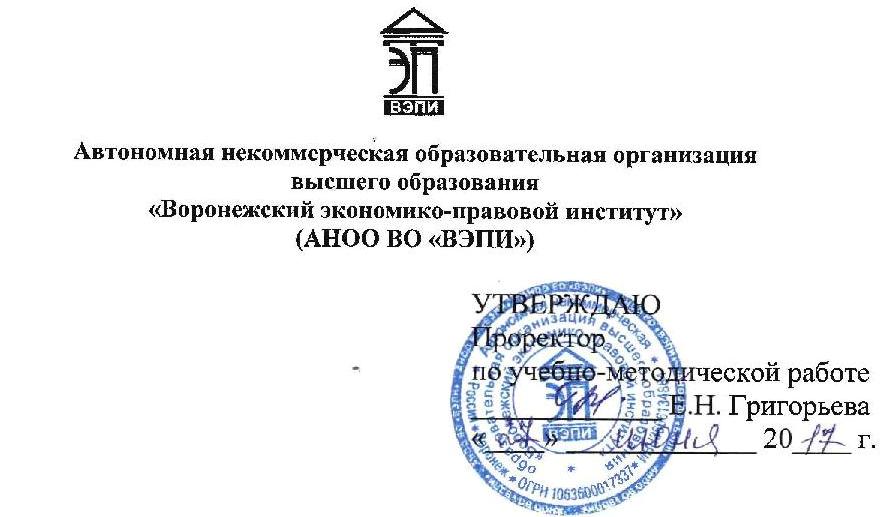 РАБОЧАЯ ПРОГРАММА ДИСЦИПЛИНЫ (МОДУЛЯ)	Б1.В.13 Элективные дисциплины по физической культуре и спорту	(наименование дисциплины (модуля))	38.03.02 Менеджмент	(код и наименование направления подготовки)Направленность (профиль) 	Менеджмент организации		(наименование направленности (профиля))Квалификация выпускника 	Бакалавр		(наименование квалификации)Форма обучения 	Очная, заочная		(очная, очно-заочная, заочная)Рекомендована к использованию Филиалами АНОО ВО «ВЭПИ»Воронеж 2017Рабочая программа дисциплины (модуля) разработана в соответствии с требованиями ФГОС ВО, утвержденного приказом Минобрнауки России от 12 января 2016 № 7, учебным планом по направлению подготовки 38.03.02 Менеджмент, профиль «Менеджмент организации», год начала подготовки –2017. 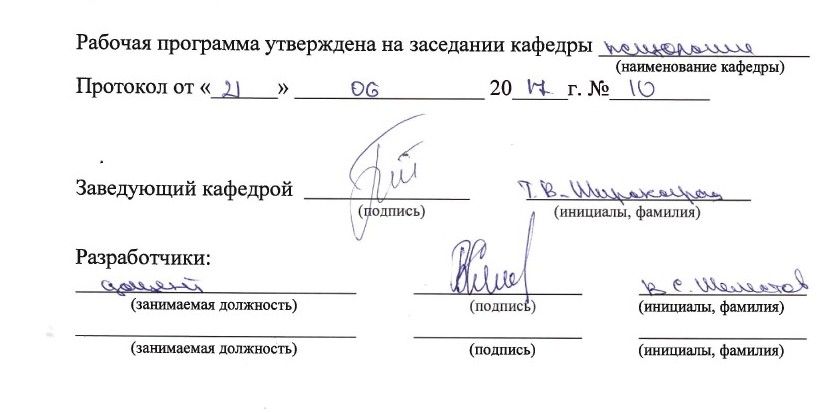 1. Цель дисциплины (модуля)Целью изучения дисциплины (модуля) «Элективные дисциплины по физической культуре и спорту» является формирование способности использовать методы и средства физической культуры для обеспечения полноценной социальной и профессиональной деятельности.2. Задачи дисциплины (модуля)2.1. Способствовать формированию знаний об основных средствах и методах физического самосовершенствования;2.2. Способствовать формированию умений подбирать и применять методы и средства физической культуры для совершенствования основных физических качеств;2.3. Способствовать формированию навыков реализации программы совершенствования физических качеств.3. Место дисциплины (модуля) в структуре образовательной программы высшего образованияДисциплина «Элективные дисциплины по физической культуре и спорту» относится к вариативной части дисциплин учебного плана.Для изучения данной дисциплины необходимы знания, умения и навыки, формируемые предшествующими дисциплинами: «Физическая культура и спорт».Перечень последующих дисциплин, для которых необходимы знания, умения и навыки, формируемые данной дисциплиной: «Психология здоровья».4. Перечень планируемых результатов обучения по дисциплине (модулю), соотнесённых с планируемыми результатами освоения образовательной программы высшего образованияПроцесс изучения дисциплины (модуля) «Элективные дисциплины по физической культуре и спорту» направлен на формирование у обучающихся следующих компетенций:5. Структура и содержание дисциплины (модуля)5.1. Структура дисциплины (модуля)5.1.1. Объем дисциплины (модуля) и виды учебной работы по очной форме обучения5.1.2. Объем дисциплины (модуля) и виды учебной работы по заочной форме обучения5.2. Содержание дисциплины (модуля)5.2.1. Содержание дисциплины(модуля) по очной форме обучения5.2.1.1. Введение в элективные дисциплины по физической культуре и спортуТема 1. Основы общей физической подготовки – 12 часов.Содержание: Понятия общей физической подготовки. Спортивная подготовка. Организация и структура отдельного тренировочного занятия. Физические нагрузки и их дозирование.Тема 2. Основы настольного тенниса – 14 часов.Содержание: Техника безопасности при проведении занятий по настольному теннису. Правила игры в настольный теннис.Тема 3. Основы шахмат – 14 часов.Содержание: Рождение шахмат. От чатуранги к шатранджу. Шахматы проникают в Европу. Чемпионы мира по шахматам. Выдающиеся шахматисты нашего времени. Шахматные правила FIDE. Этика шахматной борьбы.Тема 4. Основы здорового образа жизни и здоровьесбережения – 14 часов.Содержание: Исторические и современные аспекты проблемы здоровья человека. Национальные особенности и международные стандарты по проблеме ЗОЖ (рождаемость, продолжительность жизни, смертность, заболеваемость, миграция, экология, коммерциализация). Понятие о здоровье (определение здоровья, составляющие здоровья – физическое, психическое, социальное, духовное). Понятие о ЗОЖ (патогенетическая и салютогенетическая модели здоровья, концепция здоровья и болезни, дихотомический и холистический подходы). 5.2.1.2. Общая физическая подготовкаТема 1.  Основы общей физической подготовки - 44 часа.Содержание: Понятия общей физической подготовки. Спортивная подготовка. Организация и структура отдельного тренировочного занятия. Физические нагрузки и их дозирование.Тема 2. Фитнес - 78 часов.Содержание: Здоровье человека и влияние на него физических упражнений. Здоровье физическое, психическое, душевное. Здоровый образ жизни и мысли. Влияние питания на здоровье. Питьевой режим. Психогигиена питания. Гигиенические нормы (гигиенические процедуры до и после занятий, в повседневной жизни; уход за спортивной формой за повседневной одеждой).Тема 3. Настольный теннис - 79 часов.Содержание: Техника безопасности при проведении занятий по настольному теннису. Правила игры в настольный теннис.Тема 4. Общая физическая подготовка – 63 часа.Содержание: Методики эффективных и экономичных способов овладения жизненно важными умениями и навыками. Воспитание выносливости, силы, гибкости, координационных способностей.5.2.1.3. Настольный теннисТема 1. Характеристика настольного тенниса как вида спорта и средства физического воспитания - 39 часов. Содержание: История, современное состояние и перспективы развития настольного тенниса. Содержание игры и характеристика ее как средства физического воспитания и вида спорта. Краткие сведения о развитии настольного тенниса в России и за рубежом.Тема 2. Правила и организация соревнований по настольному теннису – 39 часов.Содержание:  Оборудование инвентарь: игровые условия, сетка, мяч, ракетка. Основные термины. Проведение встречи, партии. Порядок игры. Выбор подачи, приема и сторон. Требования к правильной подаче, правильному возврату. Присуждение выигрышного очка. Переигровка. Остановка игры. Перерывы. Права и обязанности участника соревнований. Техника безопасности. Организация и проведение соревнований. Система проведения соревнований: круговая, с выбыванием, смешанная. Командные матчи. Обязанности и права судей. Судейская бригада. Руководство ходом проведения встречи.Тема 3. Техника настольного тенниса - 87 часов. Содержание: Классификация техники настольного тенниса. Стойка, хват ракетки, передвижения, подачи, атакующие ударыТема 4. Тактика настольного тенниса - 67 часов.Содержание: Классификация тактики настольного тенниса. Тактические действия теннисистов в одиночных и парных соревнованиях. Индивидуальные тактические действия теннисиста в нападении и защите. Тактические действия в защите и нападении в парной игре.Тема 5. Организация и судейство соревнований по настольному теннису - 42 часов.Содержание: Участие в учебных соревнованиях по настольному теннису. Судейство учебных соревнований.5.2.1.4. ШахматыТема 1. Краткая история шахмат – 22 часов.Содержание: Рождение шахмат. От чатуранги к шатранджу. Шахматы проникают в Европу. Чемпионы мира по шахматам. Выдающиеся шахматисты нашего времени. Шахматные правила FIDE. Этика шахматной борьбы.Тема 2. Шахматная доска – 22 часов.Содержание: Первое знакомство с шахматным королевством. Шахматная доска. Белые и черные поля. Горизонталь, вертикаль, диагональ. Центр шахматной доски.Тема 3. Шахматные фигуры – 22 часов.Содержание: Белые фигуры. Черные фигуры. Ладья, слон, ферзь, конь, пешка, король. Сравнительная сила фигур. Ценность шахматных фигур (К, С =  = 5, Ф = 9).Тема 4. Начальная расстановка фигур – 24 часов.Содержание: Начальное положение (начальная позиция). Расположение каждой из фигур в начальном положении; правило «Каждый ферзь любит свой цвет». Связь между горизонталями, вертикалями, диагоналями и начальной расстановкой фигур.Тема 5. Ходы и взятие фигур – 34 часов.Содержание: Правила хода и взятия каждой из фигур. Игра «на уничтожение. Белопольные и чернопольные слоны, одноцветные и разноцветные слоны. Качество. Легкие и тяжелые фигуры. Ладейные, коневые, слоновые, ферзевые и королевские пешки. Взятие на проходе. Превращение пешки.Тема 6. Шахматная партия – 48 часов.Содержание: Шах. Понятие о шахе. Защита от шаха. Мат – цель шахматной партии. Матование одинокого короля. Задачи на мат в один ход. Пат. Ничья. Пат и другие случаи ничьей. Мат в один ход. Длинная и короткая рокировка и ее правила.Тема 7. Игра всеми фигурами – 44 часов.Содержание: Шахматная партия. Начало шахматной партии. Представления о том, как начинать шахматную партию. Короткие шахматные партии.Тема 8. Основы дебюта, миттельшпиля, эндшпиля – 48 часов.Содержание: Правила и законы дебюта. Дебютные ошибки. Невыгодность раннего ввода в игру ладей и ферзя. Игра на мат с первых ходов партии. Детский мат и защита от него. Игра против «повторюшки-хрюшки». Связка в дебюте. Коротко о дебютах. Принципы игры в дебюте. Классификация дебютов.Понятие о тактике. Тактические приемы. Связка в миттельшпиле. Двойной удар. Открытое нападение. Открытый шах. Двойной шах. Понятие о стратегии. Пути реализации материального перевеса.Элементарные окончания. Ферзь против слона, коня, ладьи (простые случаи), ферзя (при неудачном расположении неприятельского ферзя). Ладья против ладьи (при неудачном расположении неприятельской ладьи), слона (простые случаи), коня (простые случаи). Матование двумя слонами (простые случаи). Матование слоном и конем (простые случаи). Пешка против короля. Пешка проходит в ферзи без помощи своего короля. Правило «квадрата». Пешка проходит в ферзи при помощи своего короля.Оппозиция. Пешка на седьмой, шестой, пятой, четвертой, третьей, второй горизонтали. Ключевые поля. Удивительные ничейные положения (два коня против короля, слон и пешка против короля, конь и пешка против короля). 5.2.1.5. Здоровый образ жизни и здоровьесбережениеРаздел 1. Человек и его здоровье. Профилактика заболеваний и повреждений - 104 часов. Содержание: Исторические и современные аспекты проблемы здоровья человека. Национальные особенности и международные стандарты по проблеме ЗОЖ (рождаемость, продолжительность жизни, смертность, заболеваемость, миграция, экология, коммерциализация). Понятие о здоровье (определение здоровья, составляющие здоровья – физическое, психическое, социальное, духовное). Понятие о ЗОЖ (патогенетическая и салютогенетическая модели здоровья, концепция здоровья и болезни, дихотомический и холистический подходы). Факторы риска и устойчивости (экологические, социальные, биологические; эндогенные и экзогенные). Качество жизни и здоровья (физическая активность, трудоспособность, система знаний жизненных приоритетов, психическая устойчивость, привычка к ЗОЖ, социальная и интеллектуальная активность. Профилактика заболеваний, неспособности и повреждений на уровне первичной, вторичной и третичной профилактики (на конкретных примерах). Поддержание независимости пожилых, профилактика коронарных, кардиоваскулярных заболеваний, остеопороза и остеохондроза. Раздел 2. Формирование культуры здоровья. Программы формирования ЗОЖ - 76 часов. Содержание: Формирование культуры здоровья (валеологическое образование – изучение, оценка и управление собственным здоровьем, повышение резервов здоровья, воспитание ответственности человека за свое здоровье, сохранение и укрепление здоровья, улучшение здоровья путем изменения поведения, информационные программы, профилактическая работа, разработка государственной политики ЗОЖ). Диагностика состояний здоровья и физической подготовленности. Самоконтроль и самооценка состояния здоровья.5.2.2. Содержание дисциплины(модуля) по заочной форме обучения5.2.2.1. Введение в элективные дисциплины по физической культуре и спортуТема 1. Основы общей физической подготовки – 0 часов.Понятия общей физической подготовки. Спортивная подготовка. Организация и структура отдельного тренировочного занятия. Физические нагрузки и их дозирование.Тема 2. Основы настольного тенниса – 0 часов.Техника безопасности при проведении занятий по настольному теннису. Правила игры в настольный теннис.Тема 3. Основы шахмат – 0 часов.Рождение шахмат. От чатуранги к шатранджу. Шахматы проникают в Европу. Чемпионы мира по шахматам. Выдающиеся шахматисты нашего времени. Шахматные правила FIDE. Этика шахматной борьбы.Тема 4. Основы здорового образа жизни и здоровьесбережения – 0 часов.Исторические и современные аспекты проблемы здоровья человека. Национальные особенности и международные стандарты по проблеме ЗОЖ (рождаемость, продолжительность жизни, смертность, заболеваемость, миграция, экология, коммерциализация). Понятие о здоровье (определение здоровья, составляющие здоровья – физическое, психическое, социальное, духовное). Понятие о ЗОЖ (патогенетическая и салютогенетическая модели здоровья, концепция здоровья и болезни, дихотомический и холистический подходы). 5.2.2.2. Общая физическая подготовкаТема 1.  Основы общей физической подготовки - 0 часов.Понятия общей физической подготовки. Спортивная подготовка. Организация и структура отдельного тренировочного занятия. Физические нагрузки и их дозирование.Тема 2. Фитнес - 0 часов.Здоровье человека и влияние на него физических упражнений. Здоровье физическое, психическое, душевное. Здоровый образ жизни и мысли. Влияние питания на здоровье. Питьевой режим. Психогигиена питания. Гигиенические нормы (гигиенические процедуры до и после занятий, в повседневной жизни; уход за спортивной формой за повседневной одеждой).Тема 3. Настольный теннис - 0 часов.Техника безопасности при проведении занятий по настольному теннису. Правила игры в настольный теннис.Тема 4. Общая физическая подготовка - 0 часов.Методики эффективных и экономичных способов овладения жизненно важными умениями и навыками. Воспитание выносливости, силы, гибкости, координационных способностей.5.2.2.3. Настольный теннисТема 1. Характеристика настольного тенниса как вида спорта и средства физического воспитания - 0 часов.История, современное состояние и перспективы развития настольного тенниса. Содержание игры и характеристика ее как средства физического воспитания и вида спорта. Краткие сведения о развитии настольного тенниса в России и за рубежом.Тема 2. Правила и организация соревнований по настольному теннису - 0 часов.Оборудование инвентарь: игровые условия, сетка, мяч, ракетка. Основные термины. Проведение встречи, партии. Порядок игры. Выбор подачи, приема и сторон. Требования к правильной подаче, правильному возврату. Присуждение выигрышного очка. Переигровка. Остановка игры. Перерывы. Права и обязанности участника соревнований. Техника безопасности. Организация и проведение соревнований. Система проведения соревнований: круговая, с выбыванием, смешанная. Командные матчи. Обязанности и права судей. Судейская бригада. Руководство ходом проведения встречи.Тема 3. Техника настольного тенниса - 0 часов.Классификация техники настольного тенниса. Стойка, хват ракетки, передвижения, подачи, атакующие ударыТема 4. Тактика настольного тенниса - 0 часов.Классификация тактики настольного тенниса. Тактические действия теннисистов в одиночных и парных соревнованиях. Индивидуальные тактические действия теннисиста в нападении и защите. Тактические действия в защите и нападении в парной игре.Тема 5. Организация и судейство соревнований по настольному теннису - 0 часов.Участие в учебных соревнованиях по настольному теннису. Судейство учебных соревнований.5.2.2.4. ШахматыТема 1. Краткая история шахмат – 0 часов.Рождение шахмат. От чатуранги к шатранджу. Шахматы проникают в Европу. Чемпионы мира по шахматам. Выдающиеся шахматисты нашего времени. Шахматные правила FIDE. Этика шахматной борьбы.Тема 2. Шахматная доска – 0 часов.Первое знакомство с шахматным королевством. Шахматная доска. Белые и черные поля. Горизонталь, вертикаль, диагональ. Центр шахматной доски.Тема 3. Шахматные фигуры – 0 часов.Белые фигуры. Черные фигуры. Ладья, слон, ферзь, конь, пешка, король. Сравнительная сила фигур. Ценность шахматных фигур (К, С =  = 5, Ф = 9).Тема 4. Начальная расстановка фигур – 0 часов.Начальное положение (начальная позиция). Расположение каждой из фигур в начальном положении; правило «Каждый ферзь любит свой цвет». Связь между горизонталями, вертикалями, диагоналями и начальной расстановкой фигур.Тема 5. Ходы и взятие фигур – 0 часов.Правила хода и взятия каждой из фигур. Игра «на уничтожение. Белопольные и чернопольные слоны, одноцветные и разноцветные слоны. Качество. Легкие и тяжелые фигуры. Ладейные, коневые, слоновые, ферзевые и королевские пешки. Взятие на проходе. Превращение пешки.Тема 6. Шахматная партия – 0 часов.Шах. Понятие о шахе. Защита от шаха. Мат – цель шахматной партии. Матование одинокого короля. Задачи на мат в один ход. Пат. Ничья. Пат и другие случаи ничьей. Мат в один ход. Длинная и короткая рокировка и ее правила.Тема 7. Игра всеми фигурами – 0 часов.Шахматная партия. Начало шахматной партии. Представления о том, как начинать шахматную партию. Короткие шахматные партии.Тема 8. Основы дебюта, миттельшпиля, эндшпиля – 0 часов.Правила и законы дебюта. Дебютные ошибки. Невыгодность раннего ввода в игру ладей и ферзя. Игра на мат с первых ходов партии. Детский мат и защита от него. Игра против «повторюшки-хрюшки». Связка в дебюте. Коротко о дебютах. Принципы игры в дебюте. Классификация дебютов.Понятие о тактике. Тактические приемы. Связка в миттельшпиле. Двойной удар. Открытое нападение. Открытый шах. Двойной шах. Понятие о стратегии. Пути реализации материального перевеса.Элементарные окончания. Ферзь против слона, коня, ладьи (простые случаи), ферзя (при неудачном расположении неприятельского ферзя). Ладья против ладьи (при неудачном расположении неприятельской ладьи), слона (простые случаи), коня (простые случаи). Матование двумя слонами (простые случаи). Матование слоном и конем (простые случаи). Пешка против короля. Пешка проходит в ферзи без помощи своего короля. Правило «квадрата». Пешка проходит в ферзи при помощи своего короля.Оппозиция. Пешка на седьмой, шестой, пятой, четвертой, третьей, второй горизонтали. Ключевые поля. Удивительные ничейные положения (два коня против короля, слон и пешка против короля, конь и пешка против короля). 5.2.2.5. Здоровый образ жизни и здоровьесбережениеРаздел 1. Человек и его здоровье. Профилактика заболеваний и повреждений - 0 часов. Исторические и современные аспекты проблемы здоровья человека. Национальные особенности и международные стандарты по проблеме ЗОЖ (рождаемость, продолжительность жизни, смертность, заболеваемость, миграция, экология, коммерциализация). Понятие о здоровье (определение здоровья, составляющие здоровья – физическое, психическое, социальное, духовное). Понятие о ЗОЖ (патогенетическая и салютогенетическая модели здоровья, концепция здоровья и болезни, дихотомический и холистический подходы). Факторы риска и устойчивости (экологические, социальные, биологические; эндогенные и экзогенные). Качество жизни и здоровья (физическая активность, трудоспособность, система знаний жизненных приоритетов, психическая устойчивость, привычка к ЗОЖ, социальная и интеллектуальная активность. Профилактика заболеваний, неспособности и повреждений на уровне первичной, вторичной и третичной профилактики (на конкретных примерах). Поддержание независимости пожилых, профилактика коронарных, кардиоваскулярных заболеваний, остеопороза и остеохондроза. Раздел 2. Формирование культуры здоровья. Программы формирования ЗОЖ - 0 часов. Формирование культуры здоровья (валеологическое образование – изучение, оценка и управление собственным здоровьем, повышение резервов здоровья, воспитание ответственности человека за свое здоровье, сохранение и укрепление здоровья, улучшение здоровья путем изменения поведения, информационные программы, профилактическая работа, разработка государственной политики ЗОЖ). Диагностика состояний здоровья и физической подготовленности. Самоконтроль и самооценка состояния здоровья.Методические материалы для изучения дисциплины (модуля)Методические материалы для изучения дисциплины (модуля) представлены в виде учебно-методического комплекса дисциплины (модуля).7. Перечень основной и дополнительной учебной литературы, необходимой для освоения дисциплины (модуля)7.1. Основная литература7.2. Дополнительная литература8. Перечень ресурсов информационно-телекоммуникационной сети «Интернет», необходимых для освоения дисциплины (модулю)9. Перечень информационных технологий, используемых при осуществлении образовательного процесса по дисциплине (модулю), включая перечень современных профессиональных баз данных и информационных справочных систем9.1. Информационные технологииИнформационные технологии – это совокупность методов, способов, приемов и средств обработки документированной информации, включая прикладные программные средства, и регламентированного порядка их применения.Под информационными технологиями понимается использование компьютерной техники и систем связи для создания, сбора, передачи, хранения и обработки информации для всех сфер общественной жизни.При осуществлении образовательного процесса по дисциплине «Физическая культура и спорт» применяются такие информационные технологии, как:  информационные (справочные) системы, базы данных, организация взаимодействия с обучающимися посредством электронной почты, компьютерное тестирование.  9.2. Современные профессиональные базы данных и информационные справочные системы10. Образовательные технологии, используемые при осуществлении образовательного процесса по дисциплине (модулю)Для обеспечения качественного образовательного процесса применяются следующие образовательные технологии:1. Традиционные: объяснительно-иллюстративные, иллюстративные, объяснительные;2. Инновационные: дифференцированные, информационные, информационно-коммуникационные, модульные, игровые, проблемные и др.;3. Интерактивные: организация кейс-технология, проектная технология, тренинг, мозговой штурм и др. 11. Материально-техническое обеспечение дисциплины (модуля)12. Оценочные материалы для дисциплины (модуля)Оценочные материалы для проведения текущего контроля успеваемости и промежуточной аттестации по дисциплине (модулю) представлены в виде фонда оценочных средств по дисциплине (модулю).Лист регистрации изменений к рабочей программе дисциплины (модуля) №п/пКодкомпетенцииНаименование компетенцииВ результате изучения дисциплины обучающиеся должны:В результате изучения дисциплины обучающиеся должны:В результате изучения дисциплины обучающиеся должны:№п/пКодкомпетенцииНаименование компетенцииЗнатьУметьВладеть1.ОК-7способностью использовать методы и средства физической культуры для обеспечения полноценной социальной и профессиональной деятельностироль и значение физической культуры в развитии общества и человека; роль и значение занятий физической культурой в укреплении здоровья человека, профилактике вредных привычек, ведении здорового образа жизни; особенности содержания и направленности различных систем физических упражнений, их оздоровительную и развивающую эффективностьуправлять своим физическим здоровьем, самостоятельно заниматься различными видами спорта, современными двигательными и оздоровительными системаминавыками разработки комплексов упражнений, направленных на укрепление здоровья, навыками ведения здорового образа жизниВид учебной работыВид учебной работыВсегочасовСеместрСеместрСеместрСеместрСеместрСеместрВид учебной работыВид учебной работыВсегочасов№ 1№ 2№ 3№ 4№ 5№ 6Вид учебной работыВид учебной работыВсегочасовчасовчасовчасовчасовчасовчасовКонтактная работа (всего):Контактная работа (всего):101171817171715В том числе:Лекции (Л)В том числе:Лекции (Л)-------Практические занятия (Пр)Практические занятия (Пр)101171817171715Лабораторная работа (Лаб)Лабораторная работа (Лаб)-------Самостоятельная работа обучающихся (СР)Самостоятельная работа обучающихся (СР)227373637373743Контроль форма контроляЗЗЗЗЗЗЗКонтроль кол-во часов-------Общая трудоемкостьчасов328545454545458Общая трудоемкостьзач. ед.-------Вид учебной работыВид учебной работыВсегочасовКурсКурсКурсКурсКурсКурсВид учебной работыВид учебной работыВсегочасов№ 1№ 1№ 2№ 2№ 3№ 3Вид учебной работыВид учебной работыВсегочасовчасовчасовчасовчасовчасовчасовКонтактная работа (всего):Контактная работа (всего):10-----10В том числе:Лекции (Л)В том числе:Лекции (Л)-------Практические занятия (Пр)Практические занятия (Пр)10-----10Лабораторная работа (Лаб)Лабораторная работа (Лаб)-------Самостоятельная работа обучающихся (СР)Самостоятельная работа обучающихся (СР)294505050505440Контроль форма контроляЗЗЗЗЗЗЗКонтроль кол-во часов24444444Общая трудоемкостьчасов328545454545854Общая трудоемкостьзач. ед.-------Наименование раздела, темыКод компетенций (части компетенций)Количество часов, выделяемых на контактную работуКоличество часов, выделяемых на контактную работуКоличество часов, выделяемых на контактную работуКол-во часов СРВиды СРКонтрольНаименование раздела, темыКод компетенций (части компетенций)в том числе по видам учебных занятийв том числе по видам учебных занятийв том числе по видам учебных занятийКол-во часов СРВиды СРКонтрольНаименование раздела, темыКод компетенций (части компетенций)ЛПрЛабКол-во часов СРВиды СРКонтроль12345678Тема 1. Основы общей физической подготовкиОК-7-4-8подготовка к устному опросу, написание рефератаустный опрос, рефератТема 2. Основы настольного теннисаОК-7-4-10подготовка к устному опросу, написание рефератаустный опрос, рефератТема 3. Основы шахматОК-7-4-10подготовка к устному опросу, написание рефератаустный опрос, рефератТема 4. Основы здорового образа жизни и здоровьесбережения ОК-7-5-9подготовка к устному опросу, написание рефератаустный опрос, рефератВСЕГО ЧАСОВ:-17-37--Наименование раздела, темыКод компетенций (части компетенций)Количество часов, выделяемых на контактную работуКоличество часов, выделяемых на контактную работуКоличество часов, выделяемых на контактную работуКол-во часов СРВиды СРКонтрольНаименование раздела, темыКод компетенций (части компетенций)в том числе по видам учебных занятийв том числе по видам учебных занятийв том числе по видам учебных занятийКол-во часов СРВиды СРКонтрольНаименование раздела, темыКод компетенций (части компетенций)ЛПрЛабКол-во часов СРВиды СРКонтроль12345678Тема 1.  Основы общей физической подготовкиОК-7-4-40подготовка к устному опросу, написание рефератаустный опрос, рефератТема 2. ФитнесОК-7-28-50подготовка к устному опросу, написание рефератаустный опрос, рефератТема 3. Настольный теннисОК-7-29-50подготовка к устному опросу, написание рефератаустный опрос, рефератТема 4. Общая физическая подготовкаОК-7-23-40подготовка к устному опросу, написание рефератаустный опрос, рефератВСЕГО ЧАСОВ:-84-180--Наименование раздела, темыКод компетенций (части компетенций)Количество часов, выделяемых на контактную работуКоличество часов, выделяемых на контактную работуКоличество часов, выделяемых на контактную работуКол-во часов СРВиды СРКонтрольНаименование раздела, темыКод компетенций (части компетенций)в том числе по видам учебных занятийв том числе по видам учебных занятийв том числе по видам учебных занятийКол-во часов СРВиды СРКонтрольНаименование раздела, темыКод компетенций (части компетенций)ЛПрЛабКол-во часов СРВиды СРКонтроль12345678Тема 1.  Характеристика настольного тенниса как вида спорта и средства физического воспитанияОК-7-2-37подготовка к устному опросу,  тестированию написание рефератаустный опрос, реферат, тестТема 2. Правила и организация соревнований по настольному теннисуОК-7-2-37подготовка к устному опросу,  написание рефератаустный опрос, рефератТема 3. Техника настольного теннисаОК-7-40-37подготовка к устному опросу,  написание рефератаустный опрос, рефератТема 4. Тактика настольного теннисаОК-7-35-32подготовка к устному опросу,  написание рефератаустный опрос, рефератТема 5. Организация и судейство соревнований по настольному теннисуОК-7-5-37подготовка к устному опросу,  написание рефератаустный опрос, рефератВСЕГО ЧАСОВ:-84-180--Наименование раздела, темыКод компетенций (части компетенций)Количество часов, выделяемых на контактную работуКоличество часов, выделяемых на контактную работуКоличество часов, выделяемых на контактную работуКол-во часов СРВиды СРКонтрольНаименование раздела, темыКод компетенций (части компетенций)в том числе по видам учебных занятийв том числе по видам учебных занятийв том числе по видам учебных занятийКол-во часов СРВиды СРКонтрольНаименование раздела, темыКод компетенций (части компетенций)ЛПрЛабКол-во часов СРВиды СРКонтроль12345678Тема 1.  Краткая история шахматОК-7-2-20подготовка к устному опросу, написание рефератаустный опрос, рефератТема 2. Шахматная доскаОК-7-2-20подготовка к устному опросу, написание рефератаустный опрос, рефератТема 3. Шахматные фигурыОК-7-2-20подготовка к устному опросу, написание рефератаустный опрос, рефератТема 4. Начальная расстановка фигурОК-7-4-20подготовка к устному опросу, написание рефератаустный опрос, рефератТема 5. Ходы и взятие фигурОК-7-10-24подготовка к устному опросу, тестированию, написание рефератаустный опрос, реферат, тестТема 6. Шахматная партияОК-7-22-26подготовка к устному опросу, написание рефератаустный опрос, рефератТема 7. Игра всеми фигурамиОК-7-21-23подготовка к устному опросу, написание рефератаустный опрос, рефератТема 8. Основы дебюта, миттельшпиля, эндшпиляОК-7-21-27подготовка к устному опросу, написание рефератаустный опрос, рефератВСЕГО ЧАСОВ:-84-180--Наименование раздела, темыКод компетенций (части компетенций)Количество часов, выделяемых на контактную работуКоличество часов, выделяемых на контактную работуКоличество часов, выделяемых на контактную работуКол-во часов СРВиды СРКонтрольНаименование раздела, темыКод компетенций (части компетенций)в том числе по видам учебных занятийв том числе по видам учебных занятийв том числе по видам учебных занятийКол-во часов СРВиды СРКонтрольНаименование раздела, темыКод компетенций (части компетенций)ЛПрЛабКол-во часов СРВиды СРКонтроль12345678Раздел 1. Человек и его здоровье. Профилактика заболеваний и поврежденийОК-7Тема 1.  Человек и его здоровьеОК-7-10-26подготовка к устному опросу, написание рефератаустный опрос, рефератТема 2. Профилактика заболеваний и поврежденийОК-7-12-26подготовка к устному опросу, написание рефератаустный опрос, рефератТема 3. Пропаганда здорового образа жизниОК-7-12-26подготовка к устному опросу, написание рефератаустный опрос, рефератТема 4. Диагностика здоровьяОК-7-14-26подготовка к устному опросу, написание рефератаустный опрос, рефератРаздел 2. Формирование культуры здоровья. Программы формирования ЗОЖОК-7Тема 5. Формирование культуры здоровьяОК-7-14-26подготовка к устному опросу, написание рефератаустный опрос, рефератТема 6. Диагностика состояний здоровья и физической подготовленностиОК-7-14-28подготовка к устному опросу, написание рефератаустный опрос, рефератТема 7. Программы здорового образа жизни для различных возрастных группОК-7-8-22подготовка к устному опросу, написание рефератаустный опрос, рефератВСЕГО ЧАСОВ:-84-180--Наименование раздела, темыКод компетенций (части компетенций)Количество часов, выделяемых на контактную работуКоличество часов, выделяемых на контактную работуКоличество часов, выделяемых на контактную работуКол-во часов СРВиды СРКонтрольНаименование раздела, темыКод компетенций (части компетенций)в том числе по видам учебных занятийв том числе по видам учебных занятийв том числе по видам учебных занятийКол-во часов СРВиды СРКонтрольНаименование раздела, темыКод компетенций (части компетенций)ЛПрЛабКол-во часов СРВиды СРКонтроль12345678Тема 1. Основы общей физической подготовкиОК-7---12подготовка к устному опросу, написание рефератаустный опрос, рефератТема 2. Основы настольного теннисаОК-7---12подготовка к устному опросу, написание рефератаустный опрос, рефератТема 3. Основы шахматОК-7---12подготовка к устному опросу, написание рефератаустный опрос, рефератТема 4. Основы здорового образа жизни и здоровьесбережения ОК-7---14подготовка к устному опросу, написание рефератаустный опрос, рефератВСЕГО ЧАСОВ:---50-4Наименование раздела, темыКод компетенций (части компетенций)Количество часов, выделяемых на контактную работуКоличество часов, выделяемых на контактную работуКоличество часов, выделяемых на контактную работуКол-во часов СРВиды СРКонтрольНаименование раздела, темыКод компетенций (части компетенций)в том числе по видам учебных занятийв том числе по видам учебных занятийв том числе по видам учебных занятийКол-во часов СРВиды СРКонтрольНаименование раздела, темыКод компетенций (части компетенций)ЛПрЛабКол-во часов СРВиды СРКонтроль12345678Тема 1.  Основы общей физической подготовкиОК-7---61подготовка к устному опросу, написание рефератаустный опрос, рефератТема 2. ФитнесОК-7---61подготовка к устному опросу, написание рефератаустный опрос, рефератТема 3. Настольный теннисОК-7---61подготовка к устному опросу, написание рефератаустный опрос, рефератТема 4. Общая физическая подготовкаОК-7-10-61подготовка к устному опросу, написание рефератаустный опрос, рефератВСЕГО ЧАСОВ:-10-244--Наименование раздела, темыКод компетенций (части компетенций)Количество часов, выделяемых на контактную работуКоличество часов, выделяемых на контактную работуКоличество часов, выделяемых на контактную работуКол-во часов СРВиды СРКонтрольНаименование раздела, темыКод компетенций (части компетенций)в том числе по видам учебных занятийв том числе по видам учебных занятийв том числе по видам учебных занятийКол-во часов СРВиды СРКонтрольНаименование раздела, темыКод компетенций (части компетенций)ЛПрЛабКол-во часов СРВиды СРКонтроль12345678Тема 1.  Характеристика настольного тенниса как вида спорта и средства физического воспитанияОК-7---48подготовка к устному опросу,  тестированию написание рефератаустный опрос, реферат, тестТема 2. Правила и организация соревнований по настольному теннисуОК-7---48подготовка к устному опросу,  написание рефератаустный опрос, рефератТема 3. Техника настольного теннисаОК-7-6-48подготовка к устному опросу,  написание рефератаустный опрос, рефератТема 4. Тактика настольного теннисаОК-7-4-50подготовка к устному опросу,  написание рефератаустный опрос, рефератТема 5. Организация и судейство соревнований по настольному теннисуОК-7---50подготовка к устному опросу,  написание рефератаустный опрос, рефератВСЕГО ЧАСОВ:-10-244--Наименование раздела, темыКод компетенций (части компетенций)Количество часов, выделяемых на контактную работуКоличество часов, выделяемых на контактную работуКоличество часов, выделяемых на контактную работуКол-во часов СРВиды СРКонтрольНаименование раздела, темыКод компетенций (части компетенций)в том числе по видам учебных занятийв том числе по видам учебных занятийв том числе по видам учебных занятийКол-во часов СРВиды СРКонтрольНаименование раздела, темыКод компетенций (части компетенций)ЛПрЛабКол-во часов СРВиды СРКонтроль12345678Тема 1.  Краткая история шахматОК-7---30подготовка к устному опросу, написание рефератаустный опрос, рефератТема 2. Шахматная доскаОК-7---30подготовка к устному опросу, написание рефератаустный опрос, рефератТема 3. Шахматные фигурыОК-7---30подготовка к устному опросу, написание рефератаустный опрос, рефератТема 4. Начальная расстановка фигурОК-7---30подготовка к устному опросу, написание рефератаустный опрос, рефератТема 5. Ходы и взятие фигурОК-7-2-30подготовка к устному опросу, тестированию, написание рефератаустный опрос, реферат, тестТема 6. Шахматная партияОК-7-2-30подготовка к устному опросу, написание рефератаустный опрос, рефератТема 7. Игра всеми фигурамиОК-7-4-34подготовка к устному опросу, написание рефератаустный опрос, рефератТема 8. Основы дебюта, миттельшпиля, эндшпиляОК-7-2-30подготовка к устному опросу, написание рефератаустный опрос, рефератВСЕГО ЧАСОВ:-10-244--Наименование раздела, темыКод компетенций (части компетенций)Количество часов, выделяемых на контактную работуКоличество часов, выделяемых на контактную работуКоличество часов, выделяемых на контактную работуКол-во часов СРВиды СРКонтрольНаименование раздела, темыКод компетенций (части компетенций)в том числе по видам учебных занятийв том числе по видам учебных занятийв том числе по видам учебных занятийКол-во часов СРВиды СРКонтрольНаименование раздела, темыКод компетенций (части компетенций)ЛПрЛабКол-во часов СРВиды СРКонтроль12345678Раздел 1. Человек и его здоровье. Профилактика заболеваний и поврежденийОК-7Тема 1.  Человек и его здоровьеОК-7---34подготовка к устному опросу, написание рефератаустный опрос, рефератТема 2. Профилактика заболеваний и поврежденийОК-7---34подготовка к устному опросу, написание рефератаустный опрос, рефератТема 3. Пропаганда здорового образа жизниОК-7---34подготовка к устному опросу, написание рефератаустный опрос, рефератТема 4. Диагностика здоровьяОК-7---34подготовка к устному опросу, написание рефератаустный опрос, рефератРаздел 2. Формирование культуры здоровья. Программы формирования ЗОЖОК-7Тема 5. Формирование культуры здоровьяОК-7-2-36подготовка к устному опросу, написание рефератаустный опрос, рефератТема 6. Диагностика состояний здоровья и физической подготовленностиОК-7-4-36подготовка к устному опросу, написание рефератаустный опрос, рефератТема 7. Программы здорового образа жизни для различных возрастных группОК-7-4-36подготовка к устному опросу, написание рефератаустный опрос, рефератВСЕГО ЧАСОВ:-10-244--№ п/пПериод обучения (о. / з.)Библиографическое описание (автор(ы), название, место изд., год изд., стр.)Используется при изучении разделов (тем)Режим доступа1.1,2,3,4,5,6/1,2,3Теория и методика избранного вида спорта : учебное пособие для СПО / Т. А. Завьялова [и др.] ; под ред. С. Е. Шивринской. — 2-е изд., испр. и доп. — М. : Издательство Юрайт, 2018. — 189 с. — (Серия : Профессиональное образование).1-8/ https://biblio-online.ru/book/teoriya-i-metodika-izbrannogo-vida-sporta-4248842.1,2,3,4,5,6/1,2,3Никитушкин, В. Г. Основы научно-методической деятельности в области физической культуры и спорта : учебное пособие для академического бакалавриата / В. Г. Никитушкин. — 2-е изд., испр. и доп. — М. : Издательство Юрайт, 2018. — 232 с. — (Серия : Бакалавр и магистр. Академический курс). /1-8https://biblio-online.ru/book/osnovy-nauchno-metodicheskoy-deyatelnosti-v-oblasti-fizicheskoy-kultury-i-sporta-4234853.1,2,3,4,5,6/1,2,3Бегидова, Т. П. Основы адаптивной физической культуры : учебное пособие для вузов / Т. П. Бегидова. — 2-е изд., испр. и доп. — М. : Издательство Юрайт, 2018. — 191 с. — (Серия : Университеты России). /1-8https://biblio-online.ru/book/osnovy-adaptivnoy-fizicheskoy-kultury-4239714.1,2,3,4,5,6/1,2,3Алхасов, Д. С. Теория и история физической культуры : учебник и практикум для академического бакалавриата / Д. С. Алхасов. — М. : Издательство Юрайт, 2018. — 191 с. — (Серия : Бакалавр. Академический курс). /1-8https://biblio-online.ru/book/teoriya-i-istoriya-fizicheskoy-kultury-4159835.1,2,3,4,5,6/1,2,3Письменский, И. А. Физическая культура : учебник для академического бакалавриата / И. А. Письменский, Ю. Н. Аллянов. — М. : Издательство Юрайт, 2018. — 493 с. — (Серия : Бакалавр. Академический курс). /1-8https://biblio-online.ru/book/fizicheskaya-kultura-413056№ п/пПериод обучения (о. / з.)Библиографическое описание (автор(ы), название, место изд., год изд., стр.)Используется при изучении разделов (тем)Режим доступа1.Ягодин В. В. Основы спортивной этики : учебное пособие для бакалавриата и магистратуры / В. В. Ягодин ; под науч. ред. З. В. Сенук. — М. : Издательство Юрайт, 2018. — 113 с. — (Серия : Университеты России). /1-8https://biblio-online.ru/book/osnovy-sportivnoy-etiki-4280722.1,2,3,4,5,6/1,2,3Семёнова Г. И. Спортивная ориентация и отбор : учебное пособие для академического бакалавриата / Г. И. Семёнова ; под науч. ред. И. В. Еркомайшвили. — М. : Издательство Юрайт, 2018. — 105 с. — (Серия : Университеты России). /1-8https://biblio-online.ru/book/sportivnaya-orientaciya-i-otbor-423293№ п/пНаименование ресурсаРежим доступа1Министерство образования и науки Российской Федерации:http://минобрнауки.рф/2Федеральная служба по надзору в сфере образования и науки:http://obrnadzor.gov.ru/ru/3Федеральный портал «Российское образование»:http://www.edu.ru/.4Информационная система «Единое окно доступа к образовательным ресурсам»:http://window.edu.ru/5Единая коллекция цифровых образовательных ресурсов:http://school-collection.edu.ru/6Федеральный центр информационно-образовательных ресурсов:http://fcior.edu.ru/7.Электронно-библиотечная система «IPRbooks»:http://www.IPRbooks.ru/8.Электронная библиотечная система Юрайт:https://biblio-online.ru/9.База данных электронных журналов:http://www.iprbookshop.ru/6951.html№ п/пНаименованиеРежим доступа (при наличии)1Министерство спорта Российской Федерацииhttps://www.minsport.gov.ru/2Министерство здравоохранения Российской Федерацииhttps://www.rosminzdrav.ru/3Универсальная научно-популярная энциклопедия Кругосветhttps://www.krugosvet.ru №п/пНаименование оборудованных учебных кабинетов, лабораторийПеречень оборудования и технических средств обученияСостав комплекта лицензионного программного обеспечения1Спортивный зал. Аудитория для занятия физической культурой и спортомШведска стенка, скамьи гимнастические, комплект гантелей со стойкой для хранения, скамья для гантелей, скамья для штанги, коврики для йоги, балансирующие платформы, лестницы для тренировок, беговые дорожки, эллиптические тренажеры, велотренажеры, силовая рама2240 Кабинет для самостоятельной работы обучающихся по направлению подготовки «Менеджмент»;
Кабинет для курсового проектирования (выполнения курсовых работ);
Кабинет для самостоятельной работы обучающихся по специальности «Экономика и бухгалтерский учет (по отраслям)»Персональные компьютеры с соответствующим программным обеспечением локальной сети института, имеется доступ к ЭБС, учебно-методической литературе, с выходом в локальную сеть и Интернет, доступ к справочно-правовым системам, электронной информационно-образовательной среде АНОО ВО «ВЭПИ» и электронным учебно-методическим материаламОперационная система Windows. Акт приемки-передачи неисключительного права № 9751 от 09.09.2016. Лицензия Dream Spark Premium Electronic Software Delivery (3 years) RenewalСправочно-правовая система «КонсультантПлюс». Договор от 14.12.2015 № 509Справочно-правовая система «Гарант». Договор от 05.11.2014 № СК6030/11/141С:Предприятие 8. Сублицензионный договор от 27.07.2017 № ЮС-2017-00498. Комплект для обучения в высших и средних учебных заведениях.Microsoft Office 2007. Сублицензионный договор от 12.01.2016 № Вж_ПО_123015-2016. Лицензия Offic Std 2016 RUS OLP NL AcdmcАнтивирус Esed NOD 32. Сублицензионный договор от 27.07.2017 № ЮС-2017-00498№ п/пДата внесения измененийНомера измененных листовДокумент, на основании которого внесены измененияСодержание измененийПодпись разработчика рабочей программы128.08.2017Федеральный государственный образовательный стандарт высшего образования по направлению подготовки 38.03.02 Менеджмент (уровень бакалавриата): приказ Минобрнауки РФ от 12 января 2016 № 7Пункт 7.3.2; Пункт 7.3.4Актуализация литературы, обновление комплекта лицензионного программного обеспечения, профессиональных баз данных и информационных справочных систем, изменение структуры рабочей программы в соответствии с утвержденным макетом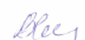 230.08.2018Федеральный государственный образовательный стандарт высшего образования по направлению подготовки 38.03.02 Менеджмент (уровень бакалавриата): приказ Минобрнауки РФ от 12 января 2016 № 7Пункт 7.3.2; Пункт 7.3.4Актуализация литературы, обновление комплекта лицензионного программного обеспечения, профессиональных баз данных и информационных справочных систем